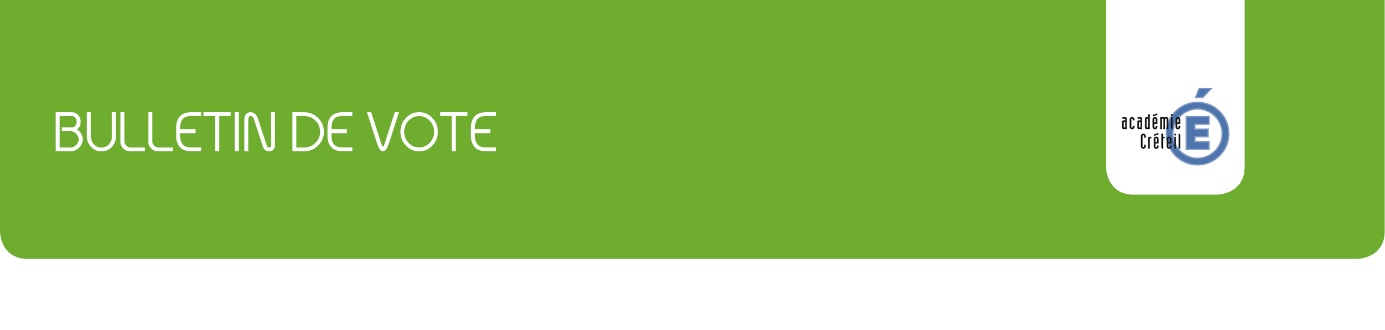 ELECTION AU CONSEILDE VIE LYCEENNEAnnée 2016/2017Scrutin du (date)Bulletin de voteElection des représentants élèvesELECTION AU CONSEILDE VIE LYCEENNEAnnée 2016/2017Scrutin du (date)Bulletin de voteElection des représentants élèvesELECTION AU CONSEILDE VIE LYCEENNEAnnée 2016/2017Scrutin du (date)Bulletin de voteElection des représentants élèvesELECTION AU CONSEILDE VIE LYCEENNEAnnée 2016/2017Scrutin du (date)Bulletin de voteElection des représentants élèvesTITULAIRESUPPLEANTTITULAIRESUPPLEANTELECTION AU CONSEILDE VIE LYCEENNEAnnée 2016/2017Scrutin du (date)Bulletin de voteElection des représentants élèvesELECTION AU CONSEILDE VIE LYCEENNEAnnée 2016/2017Scrutin du (date)Bulletin de voteElection des représentants élèvesELECTION AU CONSEILDE VIE LYCEENNEAnnée 2016/2017Scrutin du (date)Bulletin de voteElection des représentants élèvesELECTION AU CONSEILDE VIE LYCEENNEAnnée 2016/2017Scrutin du (date)Bulletin de voteElection des représentants élèvesTITULAIRESUPPLEANTTITULAIRESUPPLEANT